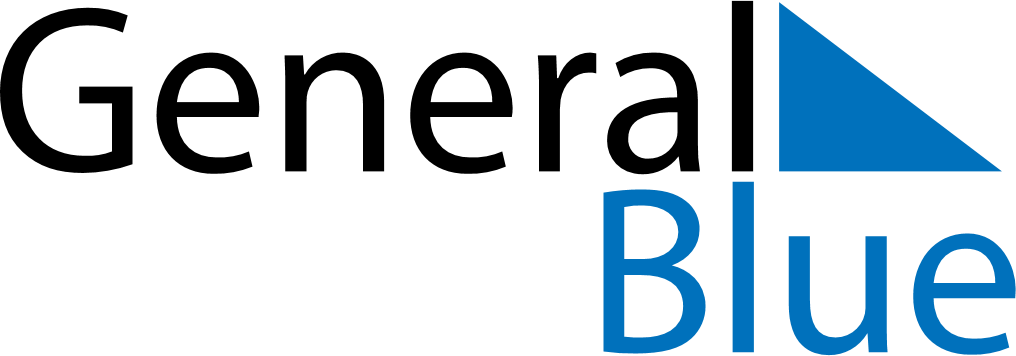 February 1968February 1968February 1968February 1968February 1968SundayMondayTuesdayWednesdayThursdayFridaySaturday1234567891011121314151617181920212223242526272829